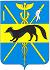 АДМИНИСТРАЦИЯБОГУЧАРСКОГО МУНИЦИПАЛЬНОГО РАЙОНАВОРОНЕЖСКОЙ ОБЛАСТИПОСТАНОВЛЕНИЕот «28» июля 2021 г. № 485           г. БогучарО порядке прохождения субсидии, предоставляемой из бюджета Воронежской области бюджету Богучарского муниципального района Воронежской области на создание и обеспечение функционирования центров образования естественно-научной и технологической направленностей в общеобразовательных организациях, расположенных в сельской местности и малых городах на 2021 год и назначении уполномоченного органа по расходованию указанных средствВ соответствии с Бюджетным кодексом Российской Федерации, Законом Воронежской области от 26.12.2020 № 129-ОЗ «Об областном бюджете на 2021 год и на плановый период 2022 и 2023 годов, Порядком предоставления и расходования субсидий из областного бюджета бюджетам муниципальных образований Воронежской области на создание и обеспечение функционирования центров образования естественно-научной и технологической направленностей в общеобразовательных организациях, расположенных в сельской местности и малых городах, в рамках государственной программы Воронежской области «Развитие образования», утвержденным постановлением правительства Воронежской области от 17.12.2013 № 1102 «Об утверждении государственной программы Воронежской области «Развитие образования», администрация Богучарского муниципального района Воронежской области п о с т а н о в л я е т:1. Утвердить Порядок прохождения субсидии, предоставляемой из бюджета Воронежской области бюджету Богучарского муниципального района Воронежской области на создание и обеспечение функционирования центров образования естественно-научной и технологической направленностей в общеобразовательных организациях, расположенных в сельской местности и малых городах на 2021 год, согласно приложению.2. Назначить Отдел по образованию, опеке и попечительству администрации Богучарского муниципального района Воронежской области уполномоченным органом по прохождению субсидии, предоставляемой из бюджета Воронежской области бюджету Богучарского муниципального района Воронежской области на создание и обеспечение функционирования центров образования естественно-научной и технологической направленностей в общеобразовательных организациях, расположенных в сельской местности и малых городах на 2021 год.3. Контроль за выполнением данного постановления оставляю за собой.Приложение к постановлению администрации Богучарского муниципального района Воронежской областиот 28.07.2021 № 485ПорядокПорядок прохождения субсидии, предоставляемой из бюджета Воронежской области бюджету Богучарского муниципального района Воронежской области на создание и обеспечение функционирования центров образования естественно-научной и технологической направленностей в общеобразовательных организациях, расположенных в сельской местности и малых городах на 2021 годНастоящий Порядок определяет механизм прохождения денежных средств, выделенных на создание и обеспечение функционирования центров образования естественно-научной и технологической направленностей в общеобразовательных организациях, расположенных в сельской местности и малых городах на 2021 год. 1. Прохождение средств субсидии в Богучарском муниципальном районе Воронежской области осуществляется в пределах бюджетных ассигнований, предусмотренных в законе об областном бюджете на 2021 год и на плановый период 2022 и 2023 годов, и лимитов бюджетных обязательств, доведенных на финансовое обеспечение расходных обязательств, в целях софинансирования которых предоставляется субсидия. Получателями средств расходование субсидии осуществляется по разделу 07 «Образование», подразделу 02 «Общее образование», целевой статье 02 1 Е1 51690 «Создание и обеспечение функционирования центров образования естественно-научной и технологической направленностей в общеобразовательных организациях, расположенных в сельской местности и малых городах», код цели 21-51690-00000-00000, вид расходов: 242 «Закупка товаров, работ, услуг в сфере информационно-коммуникационных технологий»; 244 «Прочая закупка товаров, работ и услуг для обеспечения государственных (муниципальных) нужд».2. Расходование субсидии, предоставляемой из бюджета Воронежской области бюджету Богучарского муниципального района Воронежской области на создание и обеспечение функционирования центров образования естественно-научной и технологической направленностей в общеобразовательных организациях, расположенных в сельской местности и малых городах на 2021 год осуществляется с лицевого счета получателей бюджетных средств, открытого МКОУ «Богучарская СОШ №2», МКОУ «Залиманская ООШ», МКОУ «Лебединская СОШ», МКОУ «Лофицкая ООШ», МКОУ «Луговская СОШ», МКОУ «Монастырщинская СОШ», МКОУ «Радченская СОШ» в Управлении Федерального Казначейства.3. Уполномоченный орган представляет в департамент образования, науки и молодежной политики Воронежской области отчеты о (об):- расходах бюджета Богучарского муниципального района, в целях софинансирования которых предоставлена Субсидия, по форме согласно приложению № 3 к соглашению № 20605000-1-2021-005 от 22.01.2021 года, не позднее 14 числа месяца, следующего за отчетным кварталом;- достижении значений результатов использования Субсидии по форме согласно приложению № 4 к соглашению № 20605000-1-2021-005 от 22.01.2021 года, не позднее 14 января года, следующего за отчетным годом, ежегодные уточненные отчеты - не позднее 10 февраля года, следующего за отчетным годом;- несет ответственность за нецелевое использование средств в порядке, установленном законодательством Российской Федерации, а также за представление недостоверных сведений и нарушение сроков их представления;- обеспечивает возврат неиспользованного остатка средств в текущем финансовом году в областной бюджет в порядке, установленном законодательством Российской Федерации.Глава Богучарского муниципального районаВ.В. Кузнецов